Lp.Nr inwentarzowyAutor
Tytuł — tom — rocznikRok wydania
Wydawca1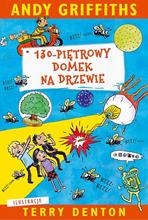 5809 Griffiths, Andy
130-piętrowy domek na drzewie / copyright 2021.
Nasza Księgarnia, 2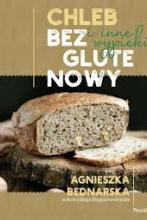 5810 Bednarska, Agnieszka
Chleb bezglutenowy i inne wypieki/ 2021.
Pascal sp. z o.o. 3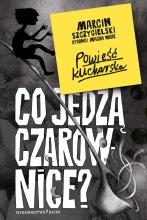 5811 Szczygielski, Marcin
Co jedzą czarownice? : 2020.
Wydawnictwo Bajka, 4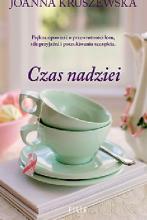 5812 Kruszewska, Joanna
Czas nadziei / 2021.
Wydawnictwo Filia, 5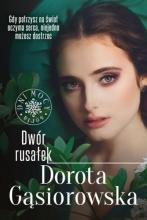 5813 Gąsiorowska, Dorota
Dwór rusałek / 2021.
Znak Litera Nova, 6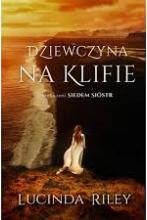 5814 Riley, Lucinda
Dziewczyna na klifie / 2021.
Wydawnictwo Albatros, 7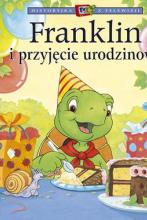 5815 Bourgeois, Paulette
Franklin i przyjęcie urodzinowe / 2021.
Debit, 8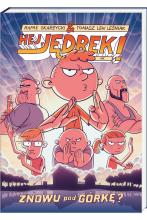 5816 Skarżycki, Rafał
Znowu pod górkę? / 2020.
Nasza Księgarnia, 9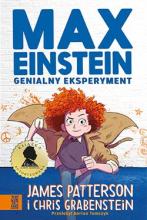 5817 Patterson, James
Max Einstein : copyright 2021.
Zygzaki - Grupa Wydawnictwa Poznańskiego, 10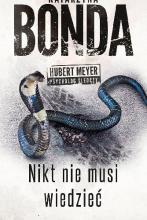 5818 Bonda, Katarzyna
Nikt nie musi wiedzieć / 2021.
Warszawskie Wydawnictwo Literackie Muza, 11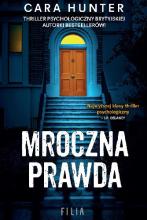 5819 Hunter, Cara
Mroczna prawda / 2021.
Wydawnictwo Filia, 12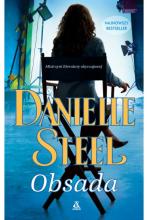 5820 Steel, Danielle
Obsada / 2021.
Wydawnictwo Amber, 13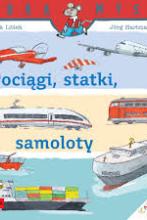 5821 Littek, Frank
Pociągi, statki, samoloty / copyright 2021.
Media Rodzina, 14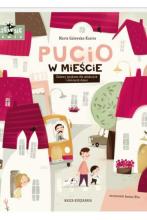 5822 Galewska-Kustra, Marta
Pucio w mieście : 2021.
Nasza Księgarnia, 15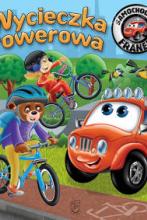 5823 Górska, Karolina
Wycieczka rowerowa / 2021.
Wydawnictwo SBM, 16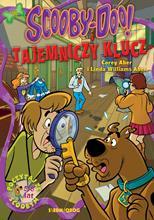 5824 Aber, Corey
Tajemniczy klucz / 2020.
Wydawnictwo Siedmioróg, 17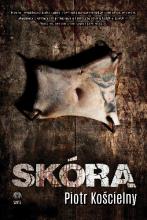 5825 Kościelny, Piotr
Skóra / 2021.
Wydawnictwo Initium, 18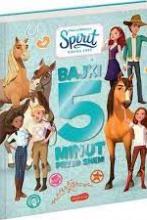 5826 Bajki 5 minut przed snem / 2021.
Harperkids, 19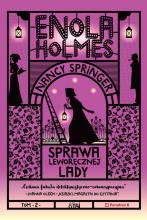 5827 Springer, Nancy
Sprawa leworęcznej lady / copyright 2019.
Poradnia K, 20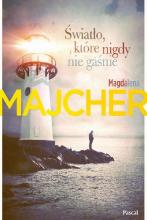 5828 Majcher, Magdalena
Światło, które nigdy nie gaśnie / 2021.
Pascal, 21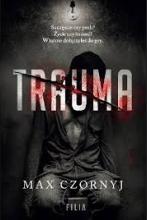 5829 Czornyj, Maksymilian
Trauma / 2019.
Filia, 22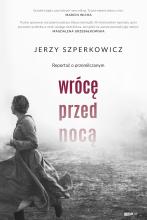 5830 Szperkowicz, Jerzy
Wrócę przed nocą : 2021.
Znak Litera Nova, 23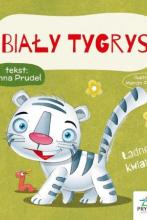 5787 Prudel, Anna
Biały tygrys / [2020].
Wydawnictwo Pryzmat,24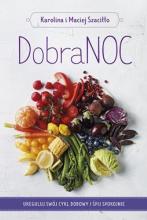 5788 Dobranoc : ureguluj swój cykl dobowy i śpij spokojnie 2020.
Zwierciadło,25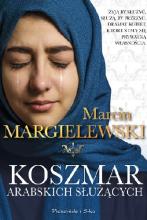 5789 Margielewski, Marcin
Koszmar arabskich służących / 2021.
Prószyński i S-ka,26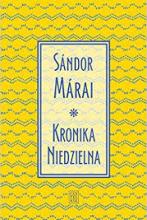 5790 Márai, Sándor
Kronika Niedzielna / 2019.
Spółdzielnia Wydawnicza "Czytelnik",27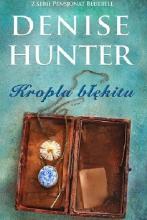 5791 Hunter, Denise
Kropla błękitu / 2021.
Wydawnictwo Dreams,28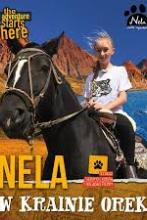 5792 Nela
Nela w krainie orek / © 2019.
Burda Media Polska Sp. z o.o.,29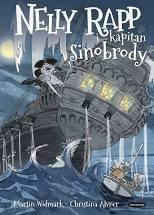 5793 Widmark, Martin
Nelly Rapp i kapitan Sinobrody / 2020.
Mamania - Grupa Wydawnicza Relacja,30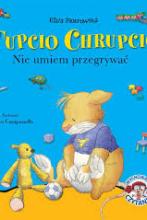 5794 Casalis, Anna
Nie umiem przegrywać / copyright 2021.
Marginesy,31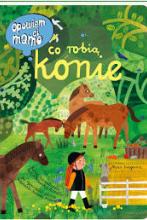 5795 Poklewska-Koziełło, Ewa
Opowiem ci mamo, co robią konie / 2020.
Nasza Księgarnia,32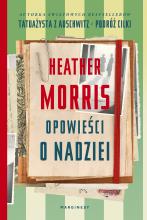 5796 Morris, Heather
Opowieści o nadziei : copyright 2021.
Marginesy,33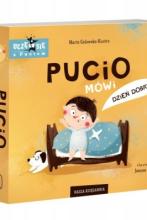 5797 Galewska-Kustra, Marta
Pucio mówi dzień dobry / 2020.
Nasza Księgarnia,34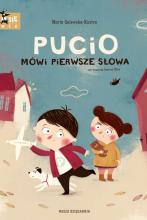 5798 Galewska-Kustra, Marta
Pucio mówi pierwsze słowa / 2020.
Nasza Księgarnia,35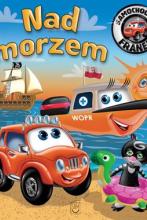 5799 Górska, Karolina.
Nad morzem / copyright 2021.
Wydawnictwo SBM,36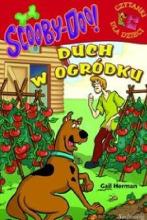 5800 Herman, Gail
Duch w ogródku / 2020.
Wydawnictwo Siedmioróg,37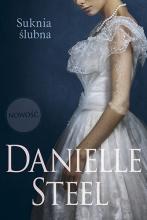 5801 Steel, Danielle
Suknia ślubna/ 2021.
Między Słowami,38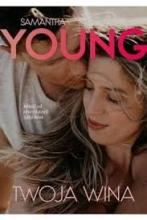 5802 Young, Samantha
Twoja wina / copyright 2021.
Burda Książki,39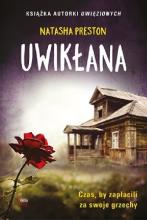 5803 Preston, Natasha
Uwikłana / 2019.
Wydawnictwo JK,40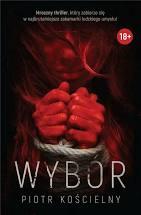 5804 Kościelny, Piotr
Wybór / copyright 2021.
Skarpa Warszawska,41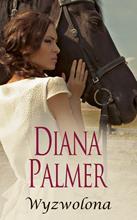 5805 Palmer, Diana
Wyzwolona / copyright 2021.
HarperCollins Polska,42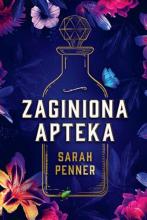 5806 Penner, Sarah
Zaginiona apteka / 2021.
HarperCollin Polska,43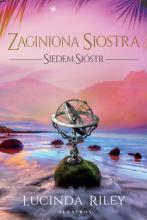 5807 Riley, Lucinda
Zaginiona siostra / 2021.
Wydawnictwo Albatros,44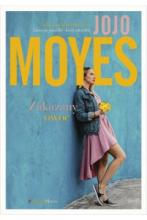 5808 Moyes, Jojo
Zakazany owoc / 2021.
Znak,